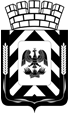 Администрация Ленинского городского округа 
Московской областиФИНАНСОВО-ЭКОНОМИЧЕСКОЕ УПРАВЛЕНИЕ
АДМИНИСТРАЦИИ ЛЕНИНСКОГО ГОРОДСКОГО ОКРУГА
МОСКОВСКОЙ ОБЛАСТИПриказО внесении изменений в сводную бюджетную роспись на 2022 год и на плановый период 2023 и 2024 годовВ соответствии со статьей 217 Бюджетного кодекса Российской Федерации, Положением о бюджетном процессе в Ленинском городском округе Московской области,ПРИКАЗЫВАЮ:1. Внести следующие изменения в сводную бюджетную роспись бюджета Ленинского городского округа на 2022 год, уменьшив на сумму 352 795 296,55 рублей, на 2023 год уменьшив на 1 289 368 576,98 рублей, на 2024 год увеличив на 646 367 127,45 рублей:     1.1 В соответствии с Законом Московской области "О бюджете Московской области на 2022 год и на плановый период 2023 и 2024 годов", уведомлениями МЭФ МО №№014/325-УЭФЗ, 018/0090-1-25, 875/212-2, 851/0089-9, 860/0148/2, 816/0013, 860/0148/1, 851/0111-2 уточнить объемы по межбюджетным трансфертам:- субсидия на создание и обеспечение функционирования центров образования естественно-научной и технологической направленностей в общеобразовательных организациях, расположенных в сельской местности и малых городах в 2023 году уменьшена на 4,55 рубля, - субсидия на организацию бесплатного горячего питания обучающихся, получающих начальное общее образование в государственных и муниципальных образовательных организациях в 2022 году уменьшены на 970,0 рублей,- субсидия на государственную поддержку отрасли культуры (модернизация библиотек в части комплектования книжных фондов муниципальных общедоступных библиотек и государственной общедоступной библиотеки Московской области)	в 2022 году уменьшена на 966,55 рублей, в 2023 году уменьшена на 1 012,43 рублей, в 2024 году уменьшена на 872,55 рублей,- субсидия на строительство и реконструкцию объектов питьевого водоснабжения в 2023 году уменьшена на 123 863 560,0 рублей,	 - иные межбюджетные трансферты на организацию деятельности единых дежурно-диспетчерских служб по обеспечению круглосуточного приема вызовов, обработке и передаче в диспетчерские службы информации (о происшествиях или чрезвычайных ситуациях) для организации реагирования, в том числе экстренного в 2022 году увеличены на 1 886 000,0 рублей,- субвенция на софинансирование работ по капитальному ремонту и ремонту автомобильных дорог общего пользования местного значения в 2022 году увеличена на 5 319 000,0 рублей,- субсидия на проектирование и строительство дошкольных образовательных организаций в целях содействия развитию сельских территорий Московской области в 2022 году увеличена на 176 449 000,0 рублей,- субсидия на создание и ремонт пешеходных коммуникаций в 2022 году увеличена на 3 762 640,0 рублей,- субсидия на капитальные вложения в объекты общего образования	в 2022 году уменьшена на 590 000 000,0 рублей, в 2023 году уменьшена на 1 357 004 000,0 рублей, в 2024 году увеличена на 646 368 000,0 рублей,- субсидия на софинансирование расходов по обеспечению транспортной безопасности населения Московской области в 2022 году увеличена на 49 790 000,0 рублей, в 2023 году увеличена на 191 500 000,0 рублей.1.2 В соответствии с постановлением администрации Ленинского городского округа Московской области от 24.12.2020 №3264 «Об утверждении Порядка использования (перераспределения) средств, зарезервированных в составе утвержденных в решении о бюджете Ленинского городского округа Московской области бюджетных ассигнований» и письмами главных распорядителей бюджетных средств, произвести перераспределение средств:от 17.03.2022 №125-01СЗ- 1213 (руб.):914 0113 9900004000 870 – 10 917 330,0	987 0502 101F552439 414 + 5 691 960,0                                                                        987 0502 101F552430 414 + 4 945 370,0от 23.03.2022 №125-01СЗ- 1324 (руб.):914 0113 9900004000 870 – 280 000,0         987 0409 14205S0240 612 + 280 000,0914 0113 9900004000 870 – 511 000,0         987 0409 14205S0240 612 + 511 000,0914 0113 9900004000 870 – 2 928 000,0      987 0409 14205S0240 612 + 2 928 000,01.3 В соответствии с п.4.1. Решения Совета депутатов Ленинского городского округа Московской области от 26.08.2020 №13/1 «Об утверждении Положения о бюджетном процессе в Ленинском городском округе Московской области» и письмами главных распорядителей бюджетных средств, произвести перераспределение средств:Администрация (руб):от 24.02.2022 №125-01сз-854987 0503 1720100620 244 – 2 420 057,0	987 0503 1710172630 244 + 2 420 057,0от 01.03.2022 №125-01исх-2505987 0104 0270260690 121 – 258 600,0	987 0104 0270260690 244 + 223 000,0     987 0104 0270260690 129 – 78 400,0	987 0104 0270260690 247 + 114 000,0987 0104 0410361420 121 – 231 100,0	987 0104 0410361420 244 + 312 800,0987 0104 0410361420 129 – 81 700,0	987 0104 0450160680 129 – 2 800,0		987 0104 0450160680 121 + 11 700,0987 0104 0450160680 244 – 8 900,0		987 0104 0910760710 121 – 79 200,0	987 0104 0910760710 244 + 103 000,0987 0104 0910760710 129 – 23 800,0	987 0104 1080162670 121 – 81 800,0	987 0104 1080162670 244 + 107 000,0987 0104 1080162670 129 – 25 200,0987 0104 1210360830 121 – 666 916,9         987 0104 1210360830 244 + 868 410,0987 0104 1210360830 129 – 201 493,1987 0104 1620360700 121 – 313 086,0         987 0104 1620360700 244 + 351 600,0987 0104 1620360700 129 – 94 514,0           987 0104 1620360700 247 + 56 000,0от 10.03.2022 №125-01исх-2439987 0113 1250106090 244 – 16 359,48	987 0113 1250106090 247 + 16 359,48от 14.04.2022 №125-01СЗ-1811987 0702 183E153050 414 – 17 595 170,0	987 0702 183E153059 414 + 17 595 170,0 (2022)987 0702 183E153050 414 – 23 911 960,0	987 0702 183E153059 414 + 23 911 960,0 (2023)от 15.03.2022 №125-01СЗ-1168987 0113 1870106030 851 – 6 000,0		987 0113 1870106030 853 + 6 000,0от 21.03.2022 №816/0017/1987 0104 1080162670 121 – 543 800,0	987 0104 1750162670 121 + 543 800,0 (2022)987 0104 1080162670 129 – 164 200,0	987 0104 1750162670 129 + 164 200,0 (2022)987 0104 1080162670 121 – 543 800,0	987 0104 1750162670 121 + 543 800,0 (2023)987 0104 1080162670 129 – 164 200,0	987 0104 1750162670 129 + 164 200,0 (2023)987 0104 1080162670 121 – 543 800,0	987 0104 1750162670 121 + 543 800,0 (2024)987 0104 1080162670 129 – 164 200,0	987 0104 1750162670 129 + 164 200,0 (2024)987 0104 1080162670 244 – 107 000,0	987 0104 1750162670 244 + 107 000,0987 0104 1750162670 121 – 81 800,0	987 0104 1080162670 121 + 81 800,0987 0104 1750162670 129 – 25 200,0	987 0104 1080162670 129 + 25 200,0от 23.03.2022 №118-исх-2022-М987 0113 1250106090 244 – 11 496,55	987 0113 1250106090 247 + 11 496,55уведомление МЭФ МО от 17.03.2022 № 816/0015, 873/152987 0409 17101S2890 612 – 6 413 330,0	987 0409 17201S2890 612 + 6 413 330,0987 0409 17101S2890 612 – 1 959 170,0	987 0409 17201S2890 612 + 1 959 170,0от 17.03.2022 № 873/151987 0409 171F2S2740 612 – 1 799 160,0	987 0409 172F2S2740 612 + 1 799 160,0 (2022)987 0409 171F2S2740 612 – 4 506 800,0	987 0409 172F2S2740 612 + 4 506 800,0 (2023)987 0409 171F2S2740 612 – 549 620,0	987 0409 172F2S2740 612 + 549 620,0 (2022)987 0409 171F2S2740 612 – 1 376 760,0	987 0409 172F2S2740 612 + 1 376 760.0 (2023)Управление образования:от 14.03.2022 №776-01исх922 0702 0320106050 621 – 4 800 000,0 	922 0702 0320106050 611 + 4 800 000,0	от 28.02.2022 №593-01исх922 0702 0320106050 612 – 6 000 000,0	922 0702 0320100390 612 + 6 000 000,0от 28.02.2022 №596-01исх922 0702 0320106050 622 – 19 545 000,0	922 0702 0320100390 622 + 19 545 000,02. Начальнику организационно-правового отдела Т.И. Русановой обеспечить размещение приказа в информационно-телекоммуникационной сети Интернет по адресу: http://www.adm-vidnoe.ru.3. Настоящий приказ вступает в силу со дня его подписания.4. Контроль за исполнением настоящего приказа оставляю за собой.Заместитель главы администрации-начальник Финансово-экономического управления               	       Л.В. КолмогороваС приказом ознакомлена                                                              _______________Русанова Т.И.Экземпляр приказа получила                                                       _______________ Королева Н.В.                                                                                                         _______________ Ранкова Ю.Н.от31.03.2022№21